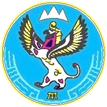 ПРИКАЗ«___» мая 2023 г. № _____________г. Горно-АлтайскО внесении изменений в Методику расчета значений целевыхпоказателей государственной программы Республики Алтай«Управление государственными финансами», утвержденнуюприказом Министерства финансов Республики Алтайот 15 августа 2018 года № 137-пПриказываю:Внести в Методику расчета значений целевых показателей государственной программы Республики Алтай «Управление государственными финансами», утвержденную приказом Министерства финансов Республики Алтай от 15 августа 2018 г. № 137-п следующие изменения:а) в строке 10 слова «с Порядком проведения мониторинга и оценки качества финансового менеджмента, осуществляемого главными администраторами бюджетных средств республиканского бюджета Республики Алтай, утвержденным приказом Министерства финансов Республики Алтай от 5 мая 2005 года № 80-п» заменить словами «с Порядком проведения Министерством финансов Республики Алтай мониторинга качества финансового менеджмента, утвержденным приказом Министерства финансов Республики Алтай от 6 апреля 2022 г. № 88-п»;б) строку 26.1 изложить в следующей редакции:Заместитель Председателя Правительства Республики Алтай, министр									     О.В. ЗавьяловаМинистерство финансовРеспублики АлтайЧаптынова ул., д.24, г. Горно-Алтайск, 649000тел. (388-22) 2-26-21, факс (388-22) 2-32-95E-mail: info@mf.altaigov.ruwww.minfin-altay.ruОКПО 00078212, ОГРН 1020400753438ИНН/КПП 0411005460/041101001Алтай Республиканыҥ акча-манат министерствозыЧаптыновтыҥ ор., т.24, Горно-Алтайск к., 649000тел. (388-22) 2-26-21, факс (388-22) 2-32-95E-mail: info@mf.altaigov.ruwww.minfin-altay.ruОКПО 00078212, ОГРН 1020400753438ИНН/КПП 0411005460/0411010012     «26.1.Доля общеобразовательных организаций, осуществляющих свою деятельность на территории Республики Алтай, которые обеспечили включение элементов финансовой грамотности в образовательные программы начального общего образования, образовательные программы основного общего образования, образовательные программы среднего общего образования%U26.1 = А / В x 100, где:А - количество общеобразовательных организаций, осуществляющих деятельность на территории Республики Алтай, которые обеспечили включение элементов финансовой грамотности в образовательные программы начального общего образования, образовательные программы основного общего образования, образовательные программы среднего общего образования;В - количество общеобразовательных организаций, осуществляющих деятельность на территории Республики АлтайИнформация Министерства образования и науки Республики Алтай».